ZEYTİNBURNU HALK EĞİTİMİ MERKEZİ MÜDÜRLÜĞÜ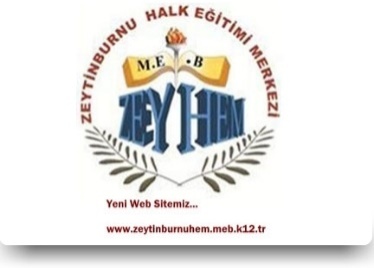 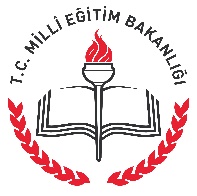 2016-2017 EĞİTİM ÖĞRETİM YILIKURSİYER BAŞVURU FORMUAŞAĞIDAKİ  BİLGİLERİ OKUNUR VE DOĞRU BİR ŞEKİLDE DOLDURUNUZ!Bu alanları doğru doldurmamanız durumunda bilgileriniz sisteme girilemeyeceğinden kaydınız yapılmayacaktır.ZEYTİNBURNU HALK EĞİTİMİ MERKEZİ MÜDÜRLÜĞÜNE	Yukarıdaki bilgileri doldurarak aşağıdaki açıklamaları okudum. Açıklamalardaki tüm yükümlülükleri yerine getireceğimi ve yukarıdaki bilgilerin doğruluğunu beyan eder belirtilen kursa kaydımın yapılamasını arz ederim.								Ekler											                 Ad Soyad1-Kimlik Fotokopisi									                                      İmzaAÇIKLAMALAR 1-Kursiyer kayıtları için,  ilgili form dilekçeyi düzgün, yanlışsız ve eksizsiz doldurunuz.2-Kurs başladıktan bir hafta sonra kursu bırakmak isterseniz, kayıt hakkınız bir sonraki döneme dondurulur.3-kursa zamanındageliniz, kursun toplam süresinin 1/5 i kadar katılmayanların kayıtları silinir ve başarılı olmayan kursiyerlere kurs başarı belgesi verilmez.4-Kurs disipline uymayan kursiyerlerin kurs ile ilişiği disiplin kararı ile kesilir.5-Kursla ilişiği olmayanları kurs yerine davet etmeyiniz.6-Kursa başvurup devam etmemeniz durumunda diğer başvurularınız da değerlendirmeye alınmaz.KATILMAK İSTEDİĞİNİZ KURSUN ADINI AŞAĞIDAKİ KUTUYA YAZINIZ.KATILMAK İSTEDİĞİNİZ KURSUN ADINI AŞAĞIDAKİ KUTUYA YAZINIZ.KATILMAK İSTEDİĞİNİZ KURSUN ADINI AŞAĞIDAKİ KUTUYA YAZINIZ.KATILMAK İSTEDİĞİNİZ KURSUN ADINI AŞAĞIDAKİ KUTUYA YAZINIZ.KURSA KATILMAK İSTEDİĞİNİZ ZAMAN VE SAAT ARALIĞINI İŞARETLEYİNİZ!KURSA KATILMAK İSTEDİĞİNİZ ZAMAN VE SAAT ARALIĞINI İŞARETLEYİNİZ!KURSA KATILMAK İSTEDİĞİNİZ ZAMAN VE SAAT ARALIĞINI İŞARETLEYİNİZ!KURSA KATILMAK İSTEDİĞİNİZ ZAMAN VE SAAT ARALIĞINI İŞARETLEYİNİZ!HAFTA İÇİHAFTA İÇİ09:00-12:00                                13:00-17:0009:00-12:00                                13:00-17:00HAFTA SONUHAFTA SONU09:00-12:00                                13:00-17:00                              17:00-21:0009:00-12:00                                13:00-17:00                              17:00-21:00FARKETMEZFARKETMEZHerhangi bir saat olabilirHerhangi bir saat olabilirT.C KİMLİK NUMARANIZ**DOĞUM TARİHİNİZ…….../……../……….ADINIZ         SOYADINIZ         SOYADINIZİLETİŞİM BİLGİLERİNİZİ AŞAĞIDA BELİRTİLEN ALANLARA YAZINIZ.İLETİŞİM BİLGİLERİNİZİ AŞAĞIDA BELİRTİLEN ALANLARA YAZINIZ.İŞ TELEFONUCEP TELEFONUİŞ DURUMUNUZ?                                     ÇALIŞIYOR                                                               ÇALIŞMIYORÖĞRENİM DURUMUNUZ?(En son mezun olduğunuz öğrenim durumunu seçiniz.)ÖĞRENİM DURUMUNUZ?(En son mezun olduğunuz öğrenim durumunu seçiniz.)ÖĞRENİM DURUMUNUZ?(En son mezun olduğunuz öğrenim durumunu seçiniz.)OKUMAZ-YAZMAZİLKÖĞRETİM(ORTAOKUL)ÖNLİSANSOKUR-YAZARLİSELİSANSİLKOKULMESLEK LİSESİYÜKSEK LİSANSDİĞERDOKTORAENGEL DURUMUENGEL DURUMUENGEL DURUMUENGELİM YOK:                                                 ENGELİM VAR:(Engel Durumunuzu Yazınız.)